Your Randomized Speed Dating Information Sheet -Directions: through a randomized selection process you have been matched with another individual based on your profile answers.  The two of you have chosen to go out on a date to discuss your similarities and interests.  Together you will have to select a restaurant location and an activity where you will meet and ask each other the personal questions below.  Date Details-Directions: work together to complete the restaurant and activity information of your date. The Name of the Restaurant: ________________________________________________Total Price of Meals: __________________________Who’s Paying:__________________________ Going Dutch*:______________________(divide total in ½)*”Going Dutch" is a term that indicates that each person participating in a paid activity covers their own expensesActivity: ________________________________________________Total Activity Cost:____________________________Who’s Paying:__________________________ Going Dutch*:______________________(divide total in ½)*”Going Dutch" is a term that indicates that each person participating in a paid activity covers their own expensesPersonal Questions -Directions: Write down their answers to the questions below. What is your name?										What are your interests / hobbies?										What is your favorite type of food? 									Where would you like to travel to? 									What is your dream job?										Describe your personality:(intelligent, introverted, extroverted, shy, generous, energetic, outdoorsy, patient, etc.)																													____	Where do you see yourself in the next 5 to 10 years? (job, family, etc.) 
What kind of person would you like to be in a relationship with?  You are looking for someone who…..																																								     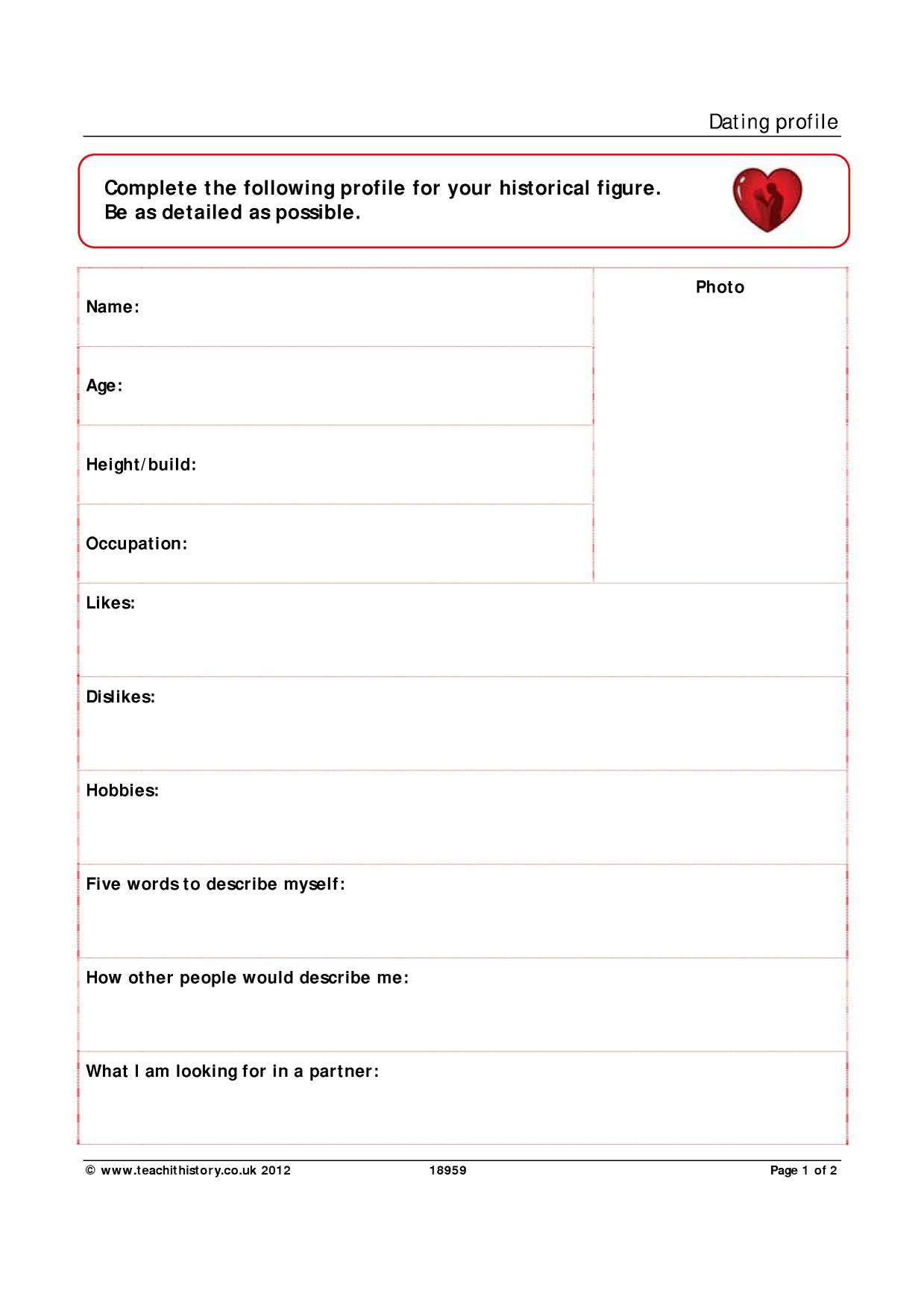 